Monday April 27th – 1st May    5th ClassEnglish:  Reading: Reader – in school bag/ Keep up the reading at home with your own choice of booksActivities: Monkey Mayhem: (A) A Little Light Thinking, (B) Deeper Thinking (C) Vocabulary Work (D) Working with Sounds (Portfolio book this week) Maths:   Topic: WeightBusy at Maths: Weight: Chapter 25: Pg 138 – 139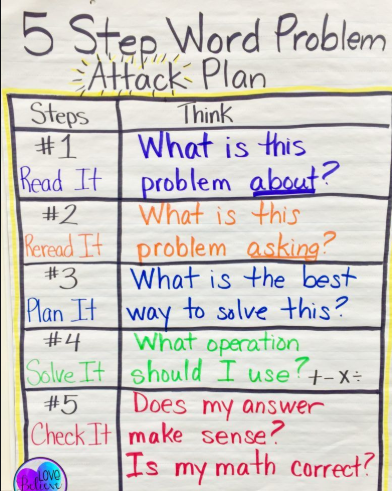 Gaeilge:  An Rinc Scátála Oighir – Activity Worksheet (Available to download on class page)Gaeilge Neamhfhoirmiúil: Nominate a member of your household to ask you about the weather each day. See what phrases you can remember from last week. Try to impress with all of your fantastic vocabulary. SESE: GeographyLakes of Ireland- Labelling Activity. (if you are printing activity pages out you could cut out the finished map and add it to your Geography copy. If not simply write the answers into your copy.MusicTchaikovsky’s Swan Lake. Learn about Tchaikovsky’s Swan Lake, watch the ballet dancers perform and respond to the music through writing and art. Information and activity pages available to download on class page. If you are finding English, Gaeilge or Maths difficult, have a look at the S.E.T section of the website and you will find some easier activities.Maths answers will be uploaded on Friday.If you have any questions about your work you can email me at mssavagestabannon@gmail.comI’d love to see your Nuacht this week, so if you like, you can take a photograph of it and send it to the above address. Also, if anyone completed the Recipe activity you can send it on and I will share them on the website.  